Obowiązek przekazywania danych statystycznych wynika z art. 30 pkt 3 ustawy z dnia 29 czerwca 1995 r. o statystyce publicznej (Dz. U. z 2012 r. poz. 591,    z późn. zm.) oraz rozporządzenia Rady Ministrów z dnia 2a lipca 2015 r. w sprawie programu badań statystycznych statystyki publicznej na rok 2016   (Dz. U. z 2016 r.  poz. 1304, z późn. zm.).(e-mail sekretariatu jednostki sporządzającej sprawozdanie – WYPEŁNIAĆ WIELKIMI LITERAMI)Symbol rodzaju działalności przeważającej wg PKD 20071. Karta dotyczy strajku: rozpoczętego	zakończonego (zawieszonego)a) Dopuszcza się możliwość wystąpienia kilku cech; treść głównej cechy należy podkreślić.(e-mail osoby sporządzającej sprawozdanie – WYPEŁNIAĆ WIELKIMI LITERAMI)......................................................................	.......................................................... ..........	...............................................................................(imię, nazwisko i telefon osoby	(miejscowość, data)		(pieczątka imienna i podpis osoby sporządzającej sprawozdanie)		działającej w imieniu sprawozdawcy)Objaśnienia do karty statystycznej Z -KSKartę statystyczną strajku sporządza się oddzielnie dla każdego strajku trwającego co najmniej 1 godzinę. W pozycji oznaczonej symbolem 1 wpisać datę rozpoczęcia i zakończenia strajku.Strajk polega na zbiorowym powstrzymywaniu się pracowników od wykonywania pracy w celu rozwiązania sporu dotyczącego warunków pracy, płac lub świadczeń społecznych oraz praw i wolności związkowych pracowników lub innych grup, którym przysługuje prawo zrzeszania się w związkach zawodowych. Strajk jest środkiem ostatecznym i nie może być ogłoszony bez uprzedniego wyczerpania możliwości rozwiązania sporu według zasad określonych w przepisach ustawy z dnia 23 maja 1991 r. o rozwiązywaniu sporów zbiorowych (Dz. U. z 2015 r., poz. 259, z późn. zm.).Zawieszenie  strajku  traktuje  się   jako   jego   zakończenie.  W przypadku wznowienia strajku zawieszonego wypełnia się kartę statystyczną strajku ponownie.Kartę statystyczną strajku należy przekazać w formie elektronicznej do portalu sprawozdawczego GUS,  natomiast dla podmiotów o liczbie pracujących nie większej niż 5 osób dopuszczalne jest przekazywanie danych w formie pisemnej do Urzędu Statystycznego w Gdańsku, w terminie do trzech dni roboczych po zakończeniu strajku.W  pozycji  2  należy  podać   ewidencyjny  stan   zatrudnienia w dniu rozpoczęcia strajku (w osobach, bez przeliczania na pełne etaty), ustalony  zgodnie  z  zasadami  obowiązującymi  w statystyce pracy.W pozycji 2 symbol 211 należy wykazać robotników bezpośrednio produkcyjnych (tj. zatrudnionych na stanowiskach, na których wykonywane są czynności (operacje) składające się na proces technologiczny wytwarzania produktów lub świadczenia usług), robotników pośrednio produkcyjnych (prace pomocnicze i obsługa w zakresie niezbędnym dla sprawnego przebiegu procesów produkcyjnych) oraz pracowników zatrudnionych na stanowiskach pokrewnych robotniczym (czynności mające charakter obsługi).W karcie statystycznej strajku pozycje oznaczone numerami 3, 4, 5 i 6 wypełnia się przez zamieszczenie w odpowiednich kwadratach znaku ,,x” i w pozycjach oznaczonych numerami 7, 8, 9, 11 i 12 wpisuje się dane liczbowe, a pozycję oznaczoną numerem 10 wypełnia się, wpisując odpowiednią treść.W pozycji 3 podaje się informację o podmiocie, który zainicjował   strajk,    zaznaczając    odpowiedni    kwadracik (od 31 do 35).W pozycji 4 należy podać informację dotyczącą zachowania procedury   rozwiązywania   konfliktów   przewidzianej ustawąz dnia 23 maja 1991 r. o rozwiązywaniu sporów zbiorowych. Pozycje o numerach 41 i 42 wypełnia się przez zamieszczenie w odpowiednich kwadratach znaku ,,x”.Pozycję 5 wypełnia się zgodnie z proklamacją strajku, przy czym strajk ostrzegawczy nie może trwać dłużej niż 2 godziny, strajk właściwy przeprowadzony w godzinach pracy, strajk właściwy przeprowadzony jako okupacyjny obejmuje również godziny poza pracą.W pozycji 6 – w przypadku gdy strajk był spowodowany kilkoma  przyczynami  równocześnie  –  należy  wpisać    znak,,x” w odpowiednich kwadratach i podkreślić treść głównej przyczyny (podaną obok kwadratów). Przy wystąpieniu cechy  o symbolu    64    (inne)    należy    podać    krótką   informacjęo przyczynie.Jako czas trwania strajku należy rozumieć okres (w godzinach lub dniach kalendarzowych) od chwili rozpoczęcia strajku do jego zakończenia lub zawieszenia.W pozycji 7 symbol 71 – w zależności od czasu  trwania  strajku – należy wpisać liczbę godzin strajku, jeżeli trwał mniej niż 24 godziny, natomiast pod symbolem 72 należy wpisać liczbę dni strajku, przy czym 12 godzin i więcej każdej następnej doby należy zaliczyć jako dzień strajku. Na przykład: jeżeli  strajk   trwał   1   dobę   i 12   godzin,   to   w  kwadracie o symbolu 72 należy wpisać 2 (dni), jeżeli 1 dobę i mniej niż  12 godzin, należy w kwadracie o symbolu 72 wpisać 1 (jeden dzień).Do osób uczestniczących w strajku należy zaliczyć każdego pracownika biorącego udział w strajku, bez względu na to, jak długo strajkował. Jeżeli pracownik strajkował przez pewien czas, później podjął pracę (przerwał strajk), a następnie ponownie wziął udział w tym samym strajku, wówczas tego pracownika  należy  liczyć  jako   jedną   osobę  uczestniczącą w danym strajku.W pozycji 9 symbol 91 (911) należy wpisać liczbę roboczogodzin oraz liczbę roboczodni nieprzepracowanych przez pracowników ogółem (pracowników na stanowiskach robotniczych  i  pokrewnych)  biorących  bezpośredni  udział  w strajku. Roboczodni obliczamy, mnożąc liczbę pracowników uczestniczących w strajku przez liczbę godzin nieprzepracowanych z powodu strajku i dzieląc iloczyn przez obowiązujący w jednostce dzienny wymiar czasu pracy.W pozycji 10 należy kolejno wymienić główne postulaty wysunięte przez grupę pracowników strajkujących.Informacje w pozycjach 11 i 12 dotyczą wyłącznie pracowników,    którzy     nie     uczestniczyli     bezpośrednio w trwającym w jednostce strajku, natomiast nie mieli możliwości podjęcia pracy z powodu trwania tego strajku.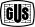 GŁÓWNY URZĄD STATYSTYCZNY, al. Niepodległości 208, 00-925 Warszawa	www.stat.gov.plGŁÓWNY URZĄD STATYSTYCZNY, al. Niepodległości 208, 00-925 Warszawa	www.stat.gov.plGŁÓWNY URZĄD STATYSTYCZNY, al. Niepodległości 208, 00-925 Warszawa	www.stat.gov.plNazwa i adres jednostki sprawozdawczejNazwa i adres jednostki sprawozdawczejZ -KSKarta statystyczna strajkuPortal sprawozdawczy GUS www.stat.gov.plUrząd Statystyczny 80-434 Gdańskul. Danusi 4Numer identyfikacyjny – REGONNumer identyfikacyjny – REGONZ -KSKarta statystyczna strajkuTermin przekazania: zgodnie z PBSSP 2016 r.2. Liczba zatrudnionych w jednostce sprawozdawczej według stanu w dniu rozpoczęcia strajku:2. Liczba zatrudnionych w jednostce sprawozdawczej według stanu w dniu rozpoczęcia strajku:2. Liczba zatrudnionych w jednostce sprawozdawczej według stanu w dniu rozpoczęcia strajku:21. ogółem`osób`211. w tym pracownicy na stanowiskach robotniczych i pokrewnych`osób`212. z ogółem kobiety`osób11. Liczba pracowników nieuczestniczących bezpośrednio w strajku, a niewykonujących pracy z powodu trwania strajkuosób12. Czas nieprzepracowany przez pracowników wykazanych w pkt 11roboczogodziny